Name_______________________________Date_____________________Class___________Basic Metal Shapes Handout 2 KeyDirectionsWrite the correct name beside each of the following basic metal shapes.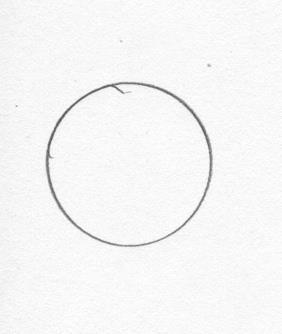 1.	Round Bar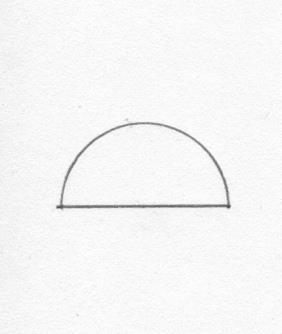 2.	Half-Round Bar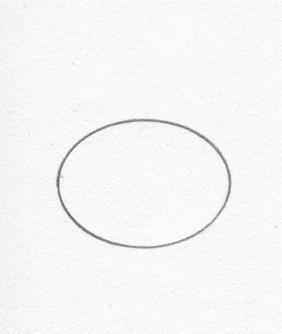 3.	Oval Bar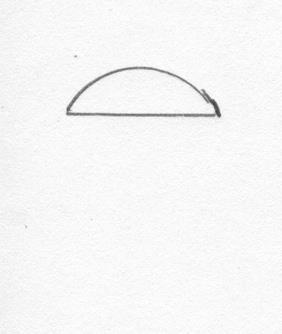 4.	Half-Oval Bar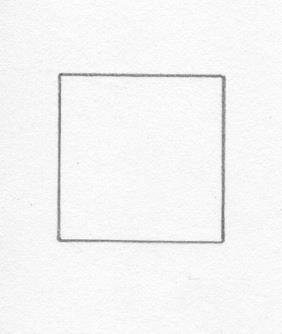 5.	Square Bar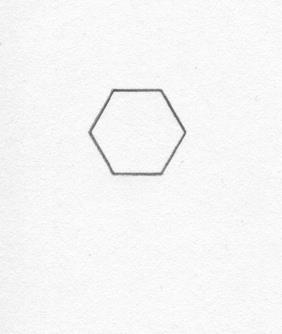 6.	Hexagon Bar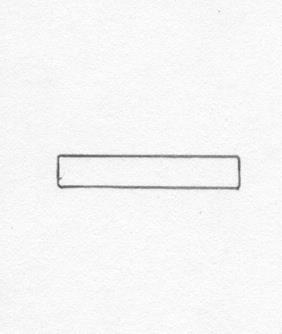 7.	Flat Bar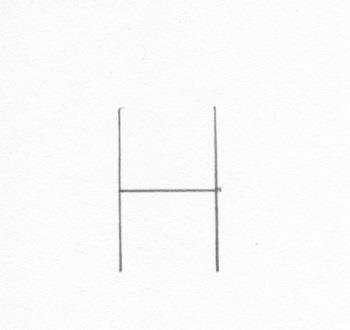 8.	H-Beam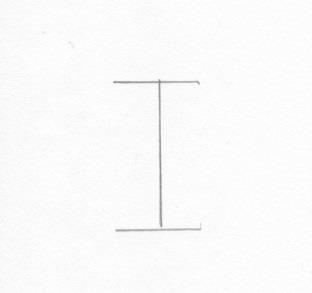 9.	I-Beam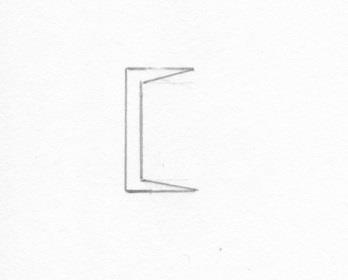 10.	Channel11.   Angle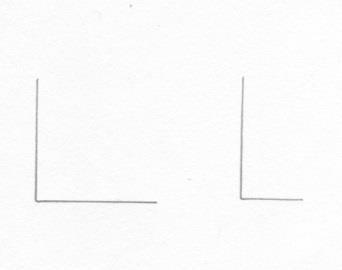 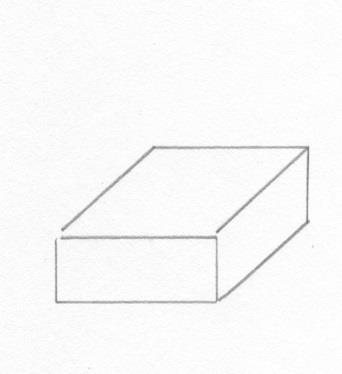 12.	Flat Plate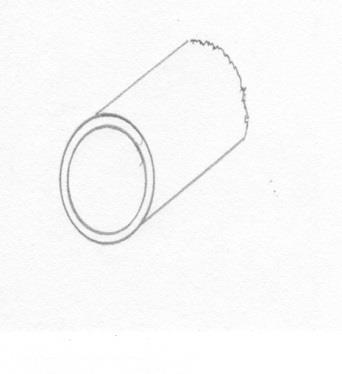 13.	Pipe14.    Tubing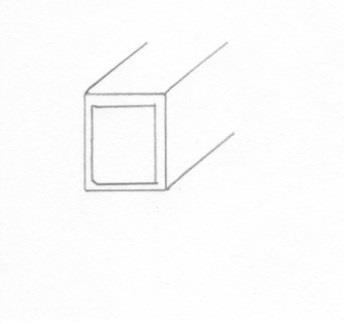 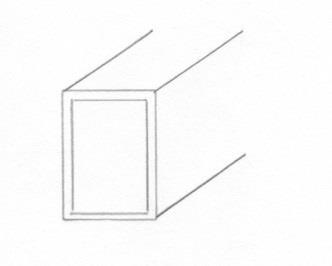 15.	Tubing